蔬菜和水果中氨基甲酸酯类农药多残留的测定 NY/T 761本应用按照NY/T 761 方法，建立并优化了蔬菜和水果中氨基甲酸酯类农药多残留的测定方法。采用Kromasil 100-2.5-C18 (4.6*100mm, 2.5μm)色谱柱，将分析时间由26min缩短到13min，可极大地提高分析效率，降低检测成本。色谱条件仪器：Agilent 1290色谱柱: Kromasil 100-2.5-C18 (4.6*100mm, 2.5μm, PN：MH2CLA10)流动相：流速：0.8ml/min柱温：40℃进样体积：5Μl检测器：荧光检测器，Ex=330nm，Em=465nm柱后衍生：0.05mol/L NaOH溶液流速 0.25ml/minOPA试剂，流速0.25ml/min反应温度：水解温度100℃；衍生温度 室温实验结果对照品溶液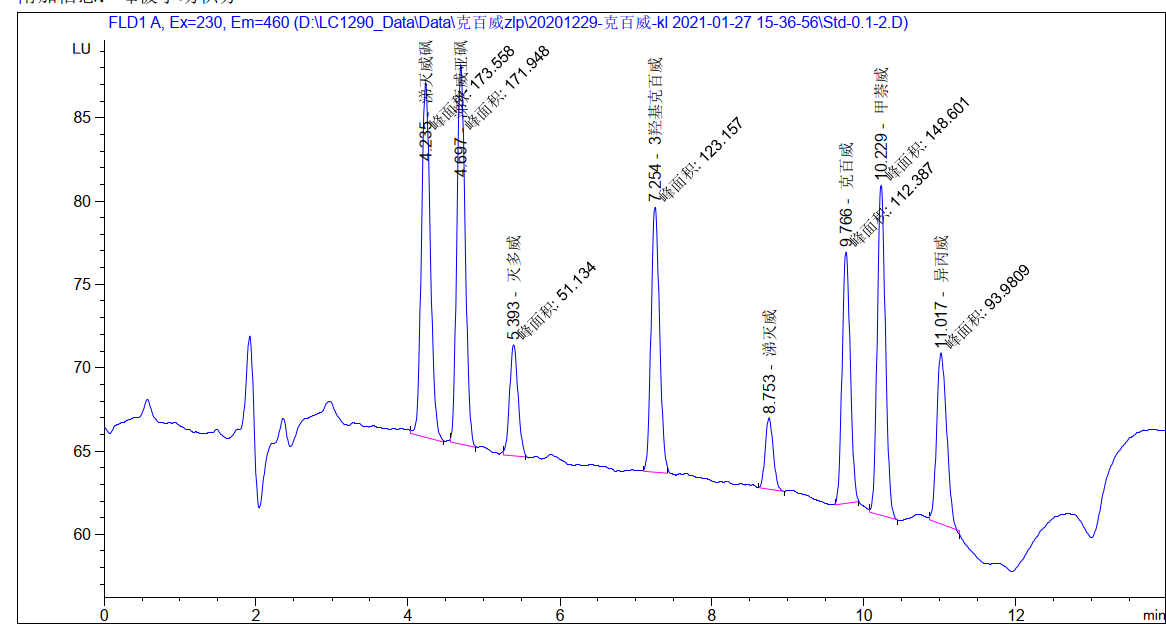 时间(min)A 水%B 甲醇%085150.485156.430709.0307010.0208011.0851514.08515